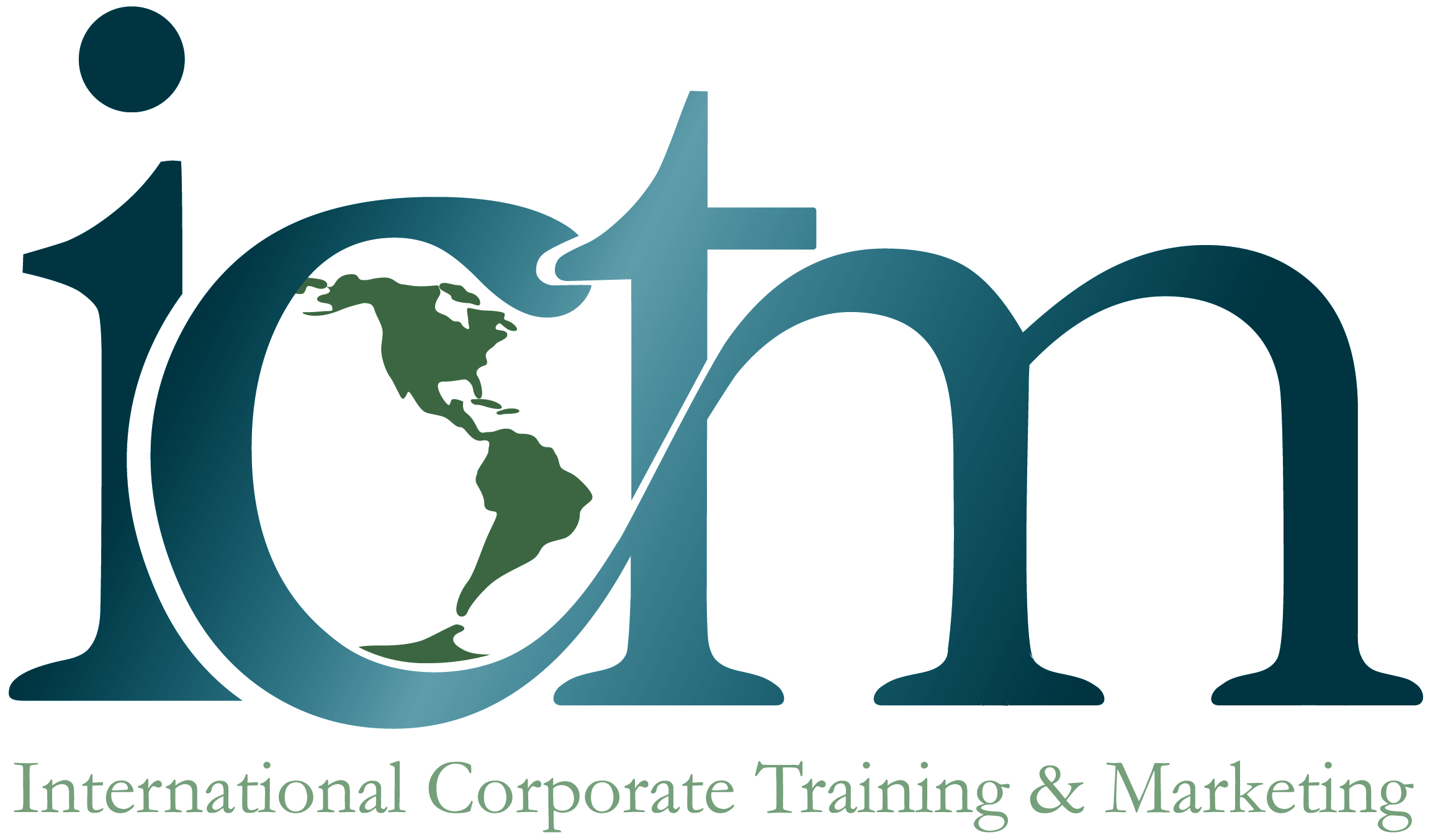 International Corporate Training & Marketing, LLC is looking for:Chinese InterpretersVietnamese InterpretersICTM is looking for Chinese and Vietnamese interpreters in the Camp Hill/Mechanicsburg, PA area.  We need interpreters for translation and interpretation services in therapy and educational settings.Job Description:Interpreter will be assigned jobs that will involve meeting with client and therapist.  Most appointments are 1 - 2 hours.Please call to set up an appointment for your interview.  You may also send your resume to: Elisa Tlanda, Account ExecutiveICTMTechnical Innovation Center20140 Scholar DriveHagerstown, MD 21742